Central Community Unit School District 301Board of Education MinutesWhere:	Central High School Library	Meeting:                         RegularDate:	February 21, 2017	Time:                              6:00 p.m.Board Members Present		Administrators PresentGorman, Jeff	N 		Stirn, Todd 	YMarlovits, Jan	Y		Mongan, Esther	YPenar, Mitch	Y		Pflug, Daina	Y	Perry, Maggie	Y		Ahlsted, Carrie	YRabe Laura	Y		Bushman, Kristine	N	Schmitt, Duane	Y	                              	Diversey, Steve	NKellenberger, Jeff	Y		Duffield, Tracie	Y			Haug, Matthew	Y			Jurs, Rebecca	Y 			King, Jeff	Y			Lewis, Kim	Y			McCastland, Kerrie	Y				Mirenda, Pamela	N					Paszt, Alex	Y			Polowy, Dan	N				Potsic, Mike	Y			Salamone, Julie	Y			Schreiber, Jill	N			Schuth, Daniel	Y				Testone, Chris	Y			Tobin, Brian	Y			Vaughn, Michelle	N					Walter, Carie	NRoll Call	Roll call was taken at 6:00 p.m.  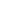 	Present:	Marlovits, Penar, Perry, Rabe, Schmitt, Kellenberger	Absent:	GormanAgenda	Motion by Schmitt second by Marlovits to approve the agenda as presented.	Voting yes: 	 Marlovits, Penar, Perry, Rabe, Schmitt, Kellenberger	Voting no:	None	Absent:	GormanConsent Agenda     	Motion by Perry second by Marlovits to approve the consent agenda as presented.		Voting yes: 	 Marlovits, Penar, Perry, Rabe, Schmitt, Kellenberger	Voting no:	None	Absent:	GormanGirls Track Trip 	Due to a scheduling change the girls track team will not need to stay overnight. Item cancelled.	Wrestling	Motion by Schmitt second by Marlovits to approve the overnight trip to the          Overnight Trip	State wrestling tournament as presented.	Voting yes: 	 Marlovits, Penar, Perry, Rabe, Schmitt, Kellenberger	Voting no:	None	Absent:	GormanSchool Bonds	Motion Schmitt second by Perry to approve the resolution providing for the issue of not to exceed $22,000,000 General Obligation School Bonds, Series 2017, for the purpose of building and equipping classroom and field house additions to and altering, repairing and equipping the Central High School Building and improving the site thereof, providing for the levy of a direct annual tax sufficient to pay the principal and interest on said bonds, and authorizing the proposed sale of said bonds to the purchaser thereof		Voting yes: 	Marlovits, Penar, Perry, Rabe, Schmitt, Kellenberger	Voting no:	None	Absent:	GormanSafety Hazard	Motion by Perry second by Marlovits to amend and approve the addition of two points on Illinois Department of Transportation Application for a Serious Safety Hazard Finding at Nesler Road and South Street as presented.	Voting yes: 	Marlovits, Penar, Perry, Rabe, Schmitt, Kellenberger	Voting no:	None	Absent:	GormanExecutive Session 	Motion by Perry second by Marlovits to adjourn open session and enter into executive session at 6:55 p.m.	Voting yes: 	Marlovits, Penar, Perry, Rabe, Schmitt, Kellenberger	Voting no:	None	Absent:	GormanOpen Session	Motion by Perry second by Schmitt to adjourn executive session and return to open session at 8:06 p.m.	Voting yes: 	Marlovits, Penar, Perry, Rabe, Schmitt, Kellenberger	Voting no:	None	Absent:	GormanPersonnel Report	Motion by Schmitt second by Penar to approve the personnel report for February as presented.  	Voting yes: 	Marlovits, Penar, Perry, Rabe, Schmitt, Kellenberger	Voting no:	None	Absent:	GormanAdjourn	Motion by Penar second by Schmitt to Adjourn at 8:37 p.m. 	Voting yes: 	Marlovits, Penar, Perry, Rabe, Schmitt, Kellenberger	Voting no:	None	Absent:	GormanBOE Meeting Roll Call2.	Pledge of Allegiance 3.	Public Open Forum	3.1	Recognition of Visitors –President Kellenberger and Dr. Stirn welcomed guests and Administrators.  Principal Testone shared the results of the State Wrestling Tournament.  Austin Macias (Junior) won first place and is the State Champion for his weight class and Nick Termini (Sophomore) placed sixth in the State.	3.2	Public Comment – No public comment.4.0	Action Items4.1	Consent Agenda –Revenues for the month are tracking at 48.10% compared to 40.80% last year.  Expenditures are at 49.57% compared to 48.59% last year.  The District received the final transportation categorical for 2015-2016 school year.  No payments have been received for the 2016-2017 school year other than General State Aid and some driver education reimbursement.  The District received impact fees for 16 new homes in January for a total of $118,680.28 and also received impact fees for 8 homes in February  for a total of $47,774.85. President Kellenberger asked what the large payment to NIA was for in the bills payable report.  It is for Northern Illinois Association, they provide services to our special education students (occupational therapy and physical therapy).4.2	Girls Track Trip - Due to a scheduling change the girls track team will not need to stay overnight but will still participate in the event. Item cancelled.4.3	Overnight Wrestling Trip – Three wrestlers placed to compete in the State Wrestling Meet.  Senior Eric Hansen, Junior Austin Macias and Sophomore Nick Termini will travel to Champaign.  Austin Macias took first place and Nick Termini placed sixth in the state.  Congratulations!4.4	School Bonds – This resolution provides for the issue of $22,000,000 General Obligation School Bonds, for the purpose of building and equipping classroom and field house additions to and altering, repairing and equipping the Central High School Building and improving the site 4.5	Approve Illinois Department of Transportation Application for a Serious Safety Hazard Finding - Transportation Director Duffield reported her findings that the intersection of Nesler Road and South Street  is  a serious hazard for students to cross Nesler Road. The hazardous route must have a minimum of 12 hazardous points to designate an area a serious hazard.  The Board of Education can add up to two additional points to the report.  If approved by IDOT as a serious hazard all Prairie View students will continue to receive busing, and the intersection will be reviewed annually.5.0	Information Reports5.1	Committee Reports – CCC – The K-12 Technology Subcommittee met. Students and staff are being surveyed on the use of computers in the classroom and how they affect buildings throughout the district.  Staff will soon receive training on Papercut.  Papercut is a program that requires staff to us their fob to print their documents security at any printer in the district.  Defined Stem was piloted at the middle school.  This program provides resource materials at various sites.  Good feedback has been received.  The subcommittee is reading an article on digital citizenship. Digital citizenship covers proper use and care of technology, copyright laws, safe use of sites, etc.  Keyboarding continues to be an on-going investigation – it is currently taught in third grade but how much is it affecting student success.  Some of the buildings’ parent groups have purchased technology programs for their schools and there is a possibility that other schools could benefit from some of the same programs.  A vetting process will be established to ensure equity.  Canvass is now available through Google to lessen the times a teacher has to log in.DLT – The DLT met and revisited the 2018-2019 calendar.  The committee is recommending to keep fall parent teacher conferences the week of Thanksgiving and move the spring conferences to earlier in the spring. The 5essentials survey closed at the end of the month.  Results will be shared later in the spring.  Mike Potsic attended the meeting and shared screeners for identifying students at risk.  The middle school will be using some of the same screeners.ER Preparedness – District protocols were reviewed and Principal Jurs is updating all protocols.  Changes will go to the Regional Office of Education.  Protocols are reviewed on an annual basis.   Chris Biggs brought in Oswego’s protocols for the committee to compare to our protocols.  Camera updates are being looked at for the construction sites, which is tabled until next month.  Jim Rauscher is a parent in district on Elgin Police Department and may be able to assist with that.  A new law requires schools to install CO2 detectors, through the ROE all Kane county school districts were purchasing these detectors together but there is an issue with the one that was chosen.  March 3rd, West Aurora is hosting an Alice training.  We do not do Alice training here, a component of Alice is to fight back, we encourage people to get to a safe location, lock down, and /or escape.  Ultimately, safety is the priority.We will be working with Kane County Sheriff and local Fire Department to host drills that could occur on our campus, one could be a hazardous spill or an active shooter.Foundation – Laura Rabe – The Instructional Coaches and Dr. Mongan presented a new program similar to an “escape room”.  It is an escape room in a box for classroom use.  Students and staff have used it and it could be used as fundraiser.  Pizza Wars will still happen at some future date.  Some of the businesses were very disappointed that our business expo was cancelled and they hope that we find a new date to host an expo.  The Foundation members believe timing is part of the factor for introducing a new activity to get increase community participation.  Trivia will be held the second Saturday in November, the theme is Celebrate Central. This year is the 10th anniversary of Trivia and the 100th year anniversary for Lily Lake. The event will be at the boat again and additional space is reserved.  The Foundation is looking for new fundraising opportunities or vendor donations from community businesses.  They are also reviewing how donations are handled.  Dr. Stirn shared construction progress.	5.2	Library Update – Assistant Principal McCastland reported that the bids are out and will be brought for approval at the March meeting.  Demolition of some old offices will make way for a barista and additional breakout rooms.  Projected completion is August 2017. 	5.3	German II Textbook – Annette Bliss explained that this book is written in German and it is based on a European framework.  The book is written for people in Germany who are learning German.  She believes this is a good fit for the German II students that range from freshman to seniors.  The price of the book is very reasonable because it is a soft cover book.  The district will also purchase the electronic version.5.4	Network Switches – Director Tobin has some previously used switches that could be sold for use.  He has a company interested in the switches that will pay $450.00 per switch. This represents 15 switches at $450.00 for a total dollar payable to Central CUSD 301 of $6750.00.  These dollars will be placed into the education fund under other revenue since these dollars were not expended out of this school year but rather past years. Original cost of the switches six years ago was $3,000/switch5.5	Construction Update – Phase I precast and roof are almost complete, excavation around the south end of the addition has begun while the excavation of the new parking lot by HBT continues. Work has started on engineering/drawings for possible green space south of HBT; they are still working on the traffic study with Kane County for a turning lane on Plato Road.  Dirt will be moved to develop athletic fields on Ellithorp to save money.  Concrete will be poured on the second floor next week with the first floor to follow.  Phase II pre-bid meeting was yesterday, the opening is March 3rd.  Summer work will revolve around the library project, some paving and district wide painting.5.6	Technology Update – There is a small section of Bowes and Nesler that we need to get access to.  President Kellenberger and Dr. Stirn will contact with the new families for permission to run fiber.  If permission is granted, fiber will be ready when school starts in August.  Director Tobin is working with the county with fiber and the roundabout.5.7	Candidate Forum – The district office sent out nine (9) dates to board candidates to host a forum.  The date that works for the most candidates is March 21.  A CHS Parent Advisory committee will organize the event.  The forum will be held at CHS.5.8	WYSE Team – The high school math team took first place at the regionals, sectionals and state.  This year the math team competed in the Fox Valley River Conference and came in second place overall.5.9	Enrollment Report – The enrollment was pulled February 16th, total enrollment is 4,056, up three students for the month.  Student enrollment continues to grow each month.   The district has increased 50 students since the 6th day of school.6.0	Freedom of Information Act (FOIA)	6.1	Greve Construction requested information on snow removal and salting.  This service is done in house so there was no information to share.  7.	ADJOURNJeff Kellenberger, President                                                        Janet Marlovits, SecretaryNext Meeting:  March 20, 2017